Třída: 6. C, DPředmět: český jazykVyučující: Jana VršeckáZadání platí pro období: 11. 5. 2020 – 24. 5. 2020Jana.Vrsecka@zsgvodnany.czBudeme pokračovat v práci společně na Teams, kde jsme již téměř všichni, termíny setkání najdete v kalendáři této aplikace. Kdo ještě na společné hodiny nechodí, zkuste si stáhnout aplikaci sami nebo mě kontaktujte, pokračujeme zde v online výuce českého jazyka a matematiky. Některá cvičení budeme dělat společně, na setkání se domluvíme, zda je zúčastnění budou muset vpracovávat ještě písemně, to podle toho, kolik se nás sejde.Stále platí, že vypracované úkoly budete zasílat na výše uvedenou adresu, kde vám poskytnu zpětnou vazbu. Úkoly vypracovávejte postupně, zachovejte si řád a pracovní návyky, je to důležité pro vaši budoucí práci ve škole.Český jazyk mluvnicePondělí 11.5.2020 – učebnice str. 91 cv. 4, 5Středa 13.5. 2020 – učebnice str. 92 cv. 6,Pracovní sešit str. 49 cv. 2 – budeme kontrolovat společně na TeamsPondělí 18. 5. 2020 – učebnice str. 93 – Opakování o hláskách – ústně, již jsme se tomuto tématu věnovali, vše si vysvětlíme na TeamsStředa 20.5.2020- učebnice str. 94 – 95 – Spisovná a nespisovná výslovnost – ústně, již jsme se tomuto tématu věnovali, vše si vysvětlíme na TeamsČeský jazyk literární výchova	Úterý 12.5. 2020 – přečtěte si ukázku v čítance str. 124 – Mauglí, vypracujte pracovní list	Úterý 19.5.2020 – přečtete si ukázku v čítance str. 126 – Shrnutí, vypracujte pracovní listV rámci literární a mediální výchovy: vezměte si svoji oblíbenou knihu, najděte si místo, kde jste rádi, kde si rádi čtete nebo třeba jen přemýšlíte, posloucháte hudbu, vytvořte si selfíčko s knihou a prostorem okolo vás a zašlete mi ho na výše uvedenou adresu. Selfie můžete doplnit textem, kde se nacházíte a proč, co se vám na tom daném místě líbí atd.Vy zdatnější mi můžete poslat i krátké video. Český jazyk sloh 	Čtvrtek 14.5 2020 – učebnice str. 138 cv. 1	Čtvrtek 21.5. 2020– pracovní sešit str. 60 cv. 15. Putování za zvířatyJosef Rudyard Kipling: Mauglí a jeho bratři str. 124-	Autor: 1865 – 1936o	Britský spisovatel, novinář, básníko	Nositel Nobelovy ceny za literaturuo	Dílo: Knihy džunglíPřečti si ukázku na str. 124 a odpověz na otázky:1.	V jakém prostředí se vyprávění odehrávají?2.	Proč zvířata chtějí, aby Mauglí opustil džungli?3.	Jaké vlastnosti má Mauglí?4.	Ve kterém okamžiku se z Mauglího stává muž?5.	Který dialog je pro tebe nejzajímavější?6.	Co znamená výrok: ,,Jsme jedné krve, ty i já.“7.	Příběh o Mauglím byl několikrát zfilmován, zpracován jako divadelní hra i jako komiks. Nakresli komiks podle ukázky.6. Putování za zvířaty – shrnutí str. 1261.	Jaké vlastnosti můžeme najít u zvířat a přáli bychom si je i u lidí?2.	Které knihy o zvířatech jsi přečetl?3.	Kdo byl J. London?4.	Z jakého prostředí čerpal látku ke svým knihám J. R. Kipling?5.	Kde prožil svůj život J. Herriot?6.	Plemeno kterého domácího zvířete sahá až do doby Rudolfa II.?7.	Kde můžeme získat nahrávky starších rozhlasových pořadů?58. Boj Říma nekončí- po ovládnutí Itálie Řím = mocnost ve Středomoří usiluje o vládu nad dalšími zeměmi:KartágoMakedonieKartágo- založeno 814 př.n.l. fénickými mořeplavci jako obchodní stanice- dnešní Tunis ( pobřeží sev. Afriky)- městský stát – rozsáhlé námoř. říše- bohaté město opevněné hradbami- námoř. loďstvo + pěší žoldnéřská armádaŘímská armáda- služba ve vojsku = právo i povinnost dospělého občana- na vyzvání se dostavil do armády- strava státní, ale výzbroj vlastní- římští spojenci – na křídlech, také vlastní výzbroj a plat, strava od Římanů- těžkooděnci a lehkooděnci  = pěchota- kopí, meče, přilba, štít- jezdci = jen ti nejbohatší- válečné loďstvo- budováno postupně, dlouhé lodě s různým počtem řad vesel + kovové bodce k zachycení cizí lodi + dřevěný můstekLegie = zákl. jednotka vojska- legionáři 3-6 000 mužůsetnina( centurie)-menší jednotka, 100 mužů- velitel= konzul nebo diktátorSicílie= spor Kartága a Říma- zde osady Řecka a Kartága- Kartágo  chce Sicílii ovládnout, Řím jde osadám na pomoc proti Kartágu=> 3 punské války( Punové = římský název pro Kartagince)punská válka 264- 241př.n.l.- na Sicílii- nejprve nerozhodné souboje- 241 př.n.l. – K a Ř uzavřely mírovou smlouvu  K odstoupilo Římu Sicílii + válečné odškodné Sicílie = 1. římská provincie( provincie = majetek Říma, obyvatelé nemají římská občanská práva, platí daně, v čele místodržící s neomezenou mocí)Kartágo- rychlá obnova vojska- snaha získat Hispánii (dnešní Španělsko)XŘím měl o španělské nerostné bohatství také zájem=> 2. punská válka 218 -201 př.n.l.- v čele  K. vojevůdce Hannibal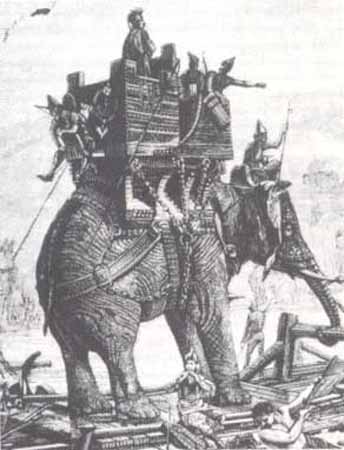 - z bohaté rodiny- nenávist k Římanům- přešel s armádou  a slony Alpy!a vtrhl do severní Itálie                  X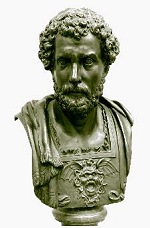 Římané překvapeni poraženi 216 př.n.l. v bitvě u Kann- Hannibal táhne do stř. a jižní Itálie, ohrožení města Řím !   - do čela vojevůdce Publius Cornelius Scipio- zabral kartaginské území v Hispánii, přeplavil se do S Afriky a zaútočil na Kartágo=> Řím vítězí 202př.n.l. v bitvě u Zamy   => tvrdé podmínky mírové smlouvy pro Kartago:- ztráta Hispánie- válečné odškodné- vydalo Římu válečné loďstvo= vojenská moc Kartága oslabena3.punská válka 149 – 146 př.n.l.Řím chtěl Kartágo zničit úplně, proto ho obvinil z porušení mírové smlouvy=> dobytí Kartága rozboření města, prodej obyvatel do otroctví=> do pol. . př.n,l. Řím vytvořil základy světové říše nazvané Imperium Romanum = římská říšeMarcus porcius Cato- římský politik a spisovatel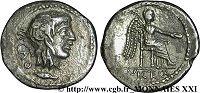 - každý svůj projev končil slovy:,,Ostatně soudím, že Kartágo musí být zničeno!“Pracovní list: Boj Říma nekončíOdpověz na otázky:1. Kde leželo Kartágo?2. Charakterizuj, co byla legie3. O který ostrov měl spor Řím s Kartágem?4. Kolik bylo punských válek?5. Kdo byl Hannibal? Zaujal tě něčím?6. Jak punské války skončily, kdo zvítězil?7. Charakterizuj pojem Imperium Romanum